Seidman College of BusinessManagement Internship Learning ObjectivesGENERAL MANAGEMENTStudent Name:______________________________  Major:______________________________
Internship Title:______________________________________________
Company/Employer:__________________________________________By doing the tasks checked below, my participation in this internship will allow me to explore different work environments and organizational cultures, learn to interact with diverse personalities, and assist me in determining if I am well-suited to career opportunities in this field:*Establish learning objectives for at least 2 of the following categories. Choose your learning objectives from the specific major learning objectives checklists found on the Seidman website.*Analyze how this internship fits into my career goals.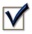 Human Resources:						International Business:□ _________________________________________	□ ______________________________________□ _________________________________________	□ ______________________________________□ _________________________________________	□ ______________________________________□ _________________________________________	□ ______________________________________□ _________________________________________	□ ______________________________________□ _________________________________________	□ ______________________________________□ Not applicable to this internship.Operations Management:□ _________________________________________□ _________________________________________□ _________________________________________□ _________________________________________□ _________________________________________□ _________________________________________□ Not applicable to this internship.Management Information Systems:□ _________________________________________□ _________________________________________□ _________________________________________□ _________________________________________□ _________________________________________□ _________________________________________□ Not applicable to this internship._______________________________________Faculty Signature ____________________ Date_______________________________________Faculty Name (Print)